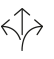 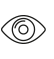 Tests	Building hardware – Hardware for sliding doors and folding doors according to EN 1527 / 2013Duration of functionality: Class 6 (highest class = 100,000 cycles)Hardwarefor furniture – Roller fittings for sliding doorsaccordni g to EN 15706 : 2008 – Level 3Overload testFunctional testWarranty	With the exception of parts subject to wear and tear, Hawa warrants the flawless functioning of the products delivered by it, as well as the durability of all parts, for a period of 2 years commencing from the transfer of risk.Product Design	Hawa Variotec 150 H consisting of running track (aluminum, wall thickness 4.0 mm (5/32'')), guide track and combinable door elements:Sliding pivot door:(	) Running gear with ball bearing rollers with suspension carriage(	) Suspension profile(	) Pivot bearing(	) Door stay(	) Centering componentsPivot door:(	) Pivot bearing(	) Follower(	) Thrust bearing and sleeveSliding door:(	) Running gear with ball bearing rollers with suspension carriage(	) Guide piece(	) Bottom locking leverOptional:(….) Sealing profile, upright (	) Top and bottom seals(….) Floor sleeve (….) Lock(….) Connecting rodInterfaces	Door leafCut-out at top for suspension profiles without seal (H × W) 34 × 26 mm (1 11/32'' x 1 1/32'')Cut-out at top for suspension profiles with seal (H × W) 46 x 36 mm (1 13/16'' x 1 13/32'')Screw fixed support profilesProcessing at front for seal and wall connectionsProcessing at bottom for guide track or lockAxle radiusMinimum axle radius of 4000 mm (13' 1 15/32'')Seal and wall connectionsCentering of door elements and minimal sealing by sealing profiles or customer-provided wooden battens.Stacking areaIndividual stacking area positioning possibleFloorProcessing on floor for guide track or locks